Ancient India Study Guide:Know the definitions for each of the following words:subcontinent -   ____________________________________________________________monsoon -   _______________________________________________________________Sanskrit -   ________________________________________________________________ Vedas-   __________________________________________________________________raja -   ____________________________________________________________________caste -   ___________________________________________________________________guru -   ___________________________________________________________________Hinduism -   _______________________________________________________________Brahman -   _______________________________________________________________reincarnation-   ____________________________________________________________dharma-   _________________________________________________________________karma-   __________________________________________________________________Buddhism-   _______________________________________________________________nirvana-   _________________________________________________________________stupa-   ___________________________________________________________________pilgrim-   __________________________________________________________________Bhagavad Gita-   ____________________________________________________________Identify 2 ways that physical geography and climate influenced the rise (and fall) of early civilizations in India. (Hint: WHERE you live influences HOW you live)  ________________________________________________________________________________________________________________________________________________________________________________________________________________________________________________________________________________________________________Label a map of India with these the geographical features: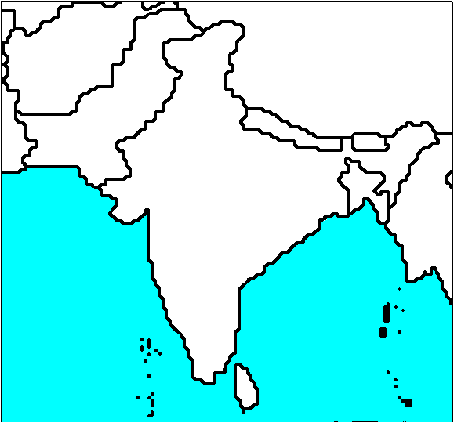 Match the holy books or moral codes of conduct with the religions of Christianity, Hinduism, and Buddhism.   	Hinduism    ______________________________ and ______________________________       	 Buddhism  ______________________________ and ______________________________	Christianity ______________________________ and ______________________________List TWO of Ancient India’s important contributions to humankind in each of the areas of: Medicine  ___________________________________________________________________Math  ______________________________________________________________________Science   ____________________________________________________________________Culture  __________________________________________________________________Draw and label the caste system pyramid.You will need to review the following ideas and be ready to construct a written response.Prepare to discuss the Four Noble Truths as they relate to the Buddhists belief about man’s suffering.Prepare to discuss the decline of the Mauryan Empire.Prepare to discuss the caste system of India and how it affected people’s lives.Prepare to discuss the development of Hinduism OR Buddhism, including its origins and key teachings.India AsiaGanges RiverIndus RiverDeccan PlateauArabian SeaIndian OceanBay of BengalHimalayan MountainsThe Eightfold PathThe 10 CommandmentsDharma & KarmaThe VedasSutrasBibleCommon peoplewarriors, rulersBrahminsSudrasVaisyasUntouchablespriestsKshatriyasUnskilled laborers, servantsgarbage collectors